Concours national pour l’obtention d’une bourse de formation Doctorale à l’étranger au titre de l’année 2017/2018 I . Echéancier M.E.S.R.S :15 février  2017 : Lancement des programmes (Étudiants)Du 15 février au 23 février 2017 : - Sélection par les établissements, selon la réglementation en vigueur, des étudiants majors en vue de subir les épreuves écrites du concours national pour une formation doctorale à l’étranger.- Notification aux étudiants de leur admissibilité ou pas.- Transmission aux conférences régionales universitaires des dossiers de candidature avec le procès verbal, portant sélection, visé par le vice recteur chargé de la formation supérieure, de la formation continue et des diplômes, ainsi que par les Doyens concernés. Le procès verbal comprendra : * La liste globale avec classement des candidats par filière retenue pour le concours national, avec mention (observation) retenu ou non retenus avec les motifs du rejet.* La liste des étudiants majors sélectionnés et  proposés, suivant le classement.Du 26 au 28 février 2017: Contrôle de conformité réglementaire des dossiers des candidatures par les Conférences Régionales Universitaires (ci-joint le calendrier de la CRUOuest pour la remise des dossiers).Jeudi 02 Mars 2017: Transmission au M.E.S.R.S des dossiers complets des candidatures répondant aux conditions réglementaires d’éligibilité :Du 04 au 06 Mars 2017 : Ultime examen des dossiers par les services du M.E.S.R.S Le 07 Mars 2017 : Transmission par le  M.E.S.R.S des listes des étudiants retenus pour subir les épreuves du concours.Du 08 au 09 Mars 2017 : Convocation des étudiants (par les Conférences Régionales Universitaires et les établissements).Lundi 20 Mars 2017 : Concours National. II . Calendrier CRUOuest :     Pour permettre une meilleure prise en charge des dossiers de bourses des étudiants et pour éviter une arrivée massive des dossiers en un temps trop court, il est demandé  aux établissements de soumettre les dossiers de leurs candidats selon le calendrier suivant :N.B : - Le bordereau d’envoi doit contenir la liste nominative des candidats.- Les dossiers envoyés à la CRUOuest doivent être organisés selon la FICHE 01 - Les dossiers incomplets ne seront pas acceptés.- Les dossiers doivent être envoyés avec un missionnaire de l’établissement (les dossiers envoyés avec les concernés ne seront pas acceptés).- Les dossiers hors délai ne seront pas acceptés.- Après étude des dossiers par la commission de la CRUOuest, les compléments de dossiers doivent être ramenés par un missionnaire selon le calendrier établi ci-dessus.P.J : - FICHE 01 de contrôle des dossiers des Étudiants.- Modèle de l’Attestation de Major pour les Étudiants.- Modèle du relevé de notes retenu par le M.E.S.R.S.REPUBLIQUE ALGERIENNEDEMOCRATIQUE ET POPULAIREMINISTERE DE L’ENSEIGNEMENT SUPERIEUR ET DE LA RECHERCHE SCIENTIFIQUECONFERENCE REGIONALE DES UNIVERSITES DE L’OUEST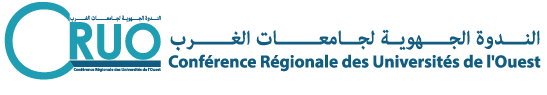 الجمهورية الجزائرية الديمقراطية الشعبية وزارة التعليم العالي والبحث العلميالندوة الجهوية  لجامعات الغربEtablissementsDateCU. Naama* + U. Béchar* +U. Adrar* + CU. TindoufJeudi 23 février 2017U. ChlefJeudi 23 février 2017U. Tlemcen + CU MaghniaJeudi 23 février 2017U. Saida + CU El BayadhJeudi 23 février 2017U. Tiaret + CU TissemsiltJeudi 23 février 2017U. Sidi Bel AbbesDimanche 26 février 2017U. Oran2Dimanche 26 février 2017U. Oran1Dimanche 26 février 2017U. MostaganemDimanche 26 février 2017U. USTODimanche 26 février 2017U. Mascara + CU Ain TemouchentDimanche 26 février 2017Les compléments de dossiers peuvent être déposés au plus tard le Lundi 27 févrierLes compléments de dossiers peuvent être déposés au plus tard le Lundi 27 février